      В соответствии с Федеральным законом от 24.07.2007  № 209-ФЗ «О развитии малого и среднего предпринимательства в Российской Федерации», Законом Чувашской Республики от 19.10.2009 № 51-ФЗ «О развитии малого и среднего предпринимательства в  Чувашской Республике», администрация Чепкас-Никольского сельского поселения  сельского поселения п о с т а н о в л я е т:Внести в постановление администрации Чепкас-Никольского сельского поселения  от 18.10.2019 года №46 «Об утверждении порядка создания координационных или совещательных органов в области развития малого и среднего предпринимательства на территории Чепкас-Никольского сельского поселения Шемуршинского района Чувашской Республики»  (далее – Порядок)) следующие изменения:1) абзац 5 Порядка  изложить в следующей редакции: «В случае поступления обращений с предложением создать координационный или совещательный орган глава администрации  в течение 30 дней со дня поступления обращения рассматривает его и информирует инициатора о принятом решении.»приложение 2 к постановлению администрации изложить в следующей редакции:Приложение 2к постановлению администрацииЧепкас-Никольского сельского поселенияШемуршинского районаЧувашской Республики    от 18.10. 2019 года № 46С О С Т А Вкоординационного Совета в области развития малого и среднего предпринимательства на территории Чепкас-Никольского сельского поселенияШемуршинского района Чувашской Республики1.Петрова Лариса Николаевна - председатель Координационного Совета, глава Чепкас-Никольского сельского поселения;2. Туктарова Светлана Петровна  - секретарь – главный специалист-эксперт  администрации Чепкас-Никольского сельского поселения;3. Воробьева Татьяна Валериевна  – председатель Собрания  депутатов  Чепкас-Никольского сельского поселения;4. Лукиянова Галина Сергеевна- депутат Собрания депутатов Чепкас-Никольского сельского поселения;5. Силюков Сергей Александрович- участковый уполномоченный ОП по Шемуршнскому району МО МВД «Батыревский» (по согласованию).».2. Настоящее постановление опубликовать в периодическом печатном издании «Вести Чепкас-Никольского сельского  поселения» и разместить на официальном сайте  администрации Чепкас-Никольского сельского  поселения  Шемуршинского района Чувашской Республики в сети Интернет.  3.  Контроль за исполнением настоящего постановления оставляю за собой. Глава администрации Чепкас-Никольского  сельского поселения Шемуршинского района                                                   Л.Н.Петрова    ЧЁВАШ РЕСПУБЛИКИШЁМЁРШЁ РАЙОН, 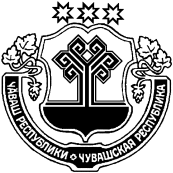 ЧУВАШСКАЯ РЕСПУБЛИКА ШЕМУРШИНСКИЙ РАЙОН  АНАТ-ЧАТКАСЯЛ ПОСЕЛЕНИЙ,Н АДМИНИСТРАЦИЙ, ЙЫШЁНУ 26      05      2022   № 22Анат-Чаткас ял.АДМИНИСТРАЦИЯ ЧЕПКАС-НИКОЛЬСКОГО СЕЛЬСКОГО ПОСЕЛЕНИЯ ПОСТАНОВЛЕНИЕ26        05      2022   № 22 село Чепкас-Никольское         О внесении изменений в постановление  администрации Чепкас-Никольского сельского поселения  от 18.10.2019 года №46 «Об  утверждении порядка создания  координационных или совещательных органов в области развития малого и среднего предпринимательства на территории Чепкас-Никольского сельского поселения Шемуршинского района  Чувашской Республики»         О внесении изменений в постановление  администрации Чепкас-Никольского сельского поселения  от 18.10.2019 года №46 «Об  утверждении порядка создания  координационных или совещательных органов в области развития малого и среднего предпринимательства на территории Чепкас-Никольского сельского поселения Шемуршинского района  Чувашской Республики»